ΘΕΜΑ: Προκήρυξη εκδήλωσης ενδιαφέροντος για πολυήμερη εκπαιδευτική επίσκεψη στα ΧανιάΕΙΣΗΜΑΝΣΗ: Το σχολείο επιθυμεί να συνταξιδέψει με το 2ο ΕΠΑΛ ΑμαρουσίουΚαλούνται τα ενδιαφερόμενα ταξιδιωτικά πρακτορεία να καταθέσουν προσφορές στο σχολείο μας για την ακόλουθη εκπαιδευτική επίσκεψη - μετακίνηση στη Κρήτη – Χανιά,  μαθητών στο πλαίσιο του αναλυτικού προγράμματος του σχολείου μας.α) η προσφορά κατατίθεται κλειστή σε έντυπη μορφή (όχι με email ή fax) στο σχολείο,  β) με κάθε προσφορά κατατίθεται από το ταξιδιωτικό γραφείο απαραιτήτως και Υπεύθυνη Δήλωση ότι διαθέτει βεβαίωση συνδρομής των νόμιμων προϋποθέσεων λειτουργίας τουριστικού γραφείου, η οποία βρίσκεται σε ισχύ καιγ) Θα γίνει παρακράτηση  του 20% του συνολικού ποσού ως εγγύηση, το οποίο θα αποδοθεί  την επόμενη της επιστροφής από την εκδρομή,Ο  ΔΙΕΥΘΥΝΤΗΣ                                                                           		ΠΑΝΑΓΙΩΤΟΠΟΥΛΟΣ ΙΩΑΝΝΗΣΓΙΑ ΑΝΑΡΤΗΣΗ ΣΤΟ ΔΙΑΔΙΚΤΥΟ Αριθ. Πρωτ.: 885Μαρούσι, 23-1-2018

ΠΡΟΣ:  Ενδιαφερόμενα ταξιδιωτικά πρακτορεία1ΣΧΟΛΕΙΟ                3ο ΕΠΑΛ ΑΜΑΡΟΥΣΙΟΥ2ΠΡΟΟΡΙΣΜΟΣ/ΟΙ-ΗΜΕΡΟΜΗΝΙΑ ΑΝΑΧΩΡΗΣΗΣ ΚΑΙ ΕΠΙΣΤΡΟΦΗΣΚρήτη -Χανιά, 28 Φεβρουαρίου 2018- 5 Μαρτίου 2018  (3 διανυκτερεύσεις σε ξενοδοχείο +2 διανυκτερεύσεις σε πλοία)3ΠΡΟΒΛΕΠΟΜΕΝΟΣ ΑΡΙΘΜΟΣ ΣΥΜΜΕΤΕΧΟΝΤΩΝ(ΜΑΘΗΤΕΣ-ΚΑΘΗΓΗΤΕΣ)6 Μαθητές, 2 Καθηγητές4ΜΕΤΑΦΟΡΙΚΟ ΜΕΣΟ/Α-ΠΡΟΣΘΕΤΕΣ ΠΡΟΔΙΑΓΡΑΦΕΣ- Ακτοπλοϊκά εισιτήρια για τη διαδρομή Πειραιάς – Ηράκλειο, Χανιά – Πειραιάς με τα πλοία. καμπίνες για τους μαθητές 50% κάλυψη και δίκλινες για τους καθηγητές.- Πολυτελές πούλμαν με έλεγχο ΚΤΕΟ για όλες τις μετακινήσεις και βραδινές εξόδους.5ΚΑΤΗΓΟΡΙΑ ΚΑΤΑΛΥΜΑΤΟΣ-ΠΡΟΣΘΕΤΕΣ ΠΡΟΔΙΑΓΡΑΦΕΣ(ΜΟΝΟΚΛΙΝΑ/ΔΙΚΛΙΝΑ/ΤΡΙΚΛΙΝΑ-ΠΡΩΙΝΟ Ή ΗΜΙΔΙΑΤΡΟΦΗ) Ξενοδοχείο 4* αστέρων τουλάχιστο, στο κέντρο της πόλης των Χανίων ή σε ακτίνα έως 8 Km, 3 διανυκτερεύσεις σε δίκλινα και τρίκλινα δωμάτια για μαθητές, μονόκλινα για καθηγητές, με πρωινό σε μπουφέ και δείπνο σε μπουφέ, εντός του ξενοδοχείου.                                                            6ΛΟΙΠΕΣ ΥΠΗΡΕΣΙΕΣ (ΠΡΟΓΡΑΜΜΑ, ΠΑΡΑΚΟΛΟΥΘΗΣΗ ΕΚΔΗΛΩΣΕΩΝ, ΕΠΙΣΚΕΨΗ ΧΩΡΩΝ, ΓΕΥΜΑΤΑ κ.τ.λ.)- 2 δωρεάν συμμετοχές για μαθητές που είναι αδέλφια ή οικονομικά αδύναμοι.Επισκέψεις στα ακόλουθα:Ηράκλειο, Ενυδρείο, Αρχαιολογικό μουσείο, Αρχαιολογικός χώρος Κνωσσού, Ανώγεια, Ρέθυμνο, Μονή Αρκαδίου, Σπήλαιο Κουρνά, Χανιά, Τάφοι Βενιζέλων, Θέρισο.7ΥΠΟΧΡΕΩΤΙΚΗ ΑΣΦΑΛΙΣΗ ΕΥΘΥΝΗΣ ΔΙΟΡΓΑΝΩΤΗ(ΜΟΝΟ ΕΑΝ ΠΡΟΚΕΙΤΑΙ ΓΙΑ ΠΟΛΥΗΜΕΡΗ ΕΚΔΡΟΜΗ)ΝΑΙ8ΠΡΟΣΘΕΤΗ ΠΡΟΑΙΡΕΤΙΚΗ ΑΣΦΑΛΙΣΗ ΚΑΛΥΨΗΣΕΞΟΔΩΝ ΣΕ ΠΕΡΙΠΤΩΣΗ ΑΤΥΧΗΜΑΤΟΣ  Ή ΑΣΘΕΝΕΙΑΣ ΝΑΙ9ΤΕΛΙΚΗ ΣΥΝΟΛΙΚΗ ΤΙΜΗ ΟΡΓΑΝΩΜΕΝΟΥ ΤΑΞΙΔΙΟΥ(ΣΥΜΠΕΡΙΛΑΜΒΑΝΟΜΕΝΟΥ  Φ.Π.Α.)ΝΑΙ10ΕΠΙΒΑΡΥΝΣΗ ΑΝΑ ΜΑΘΗΤΗ (ΣΥΜΠΕΡΙΛΑΜΒΑΝΟΜΕΝΟΥ Φ.Π.Α.)ΝΑΙ11ΚΑΤΑΛΗΚΤΙΚΗ ΗΜΕΡΟΜΗΝΙΑ ΚΑΙ ΩΡΑ ΥΠΟΒΟΛΗΣ ΠΡΟΣΦΟΡΑΣΠέμπτη 25/1/2018 και ώρα 12.0012ΗΜΕΡΟΜΗΝΙΑ ΚΑΙ ΩΡΑ ΑΝΟΙΓΜΑΤΟΣ ΠΡΟΣΦΟΡΩΝΠέμπτη 25/1/2018 και ώρα 13.00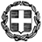 